Συγχαρητήρια ανήκουν στους μαθητές/τριες του σχολείου μας για τη συμμετοχή τους στη δράση: ΔΕΝΔΡΟΦΥΤΕΥΣΗ η οποία οργανώθηκε και πραγματοποιήθηκε υπό την αιγίδα του Δήμου Γλυφάδας και δει του κ. Κασσέρη Μάριου, Αντιδήμαρχου Παιδείας σε συνεργασία με τον Σύλλογο Διδασκόντων και τη Διευθύντρια του σχολείου κ. Χανιώτη Μαρουσώ. Η προσπάθεια στέφθηκε με επιτυχία, εφόσον τα δενδρύλλια που φυτεύτηκαν ανέρχονται στον αριθμό (1400), χιλίων τετρακοσίων. Σε κάθε νέο φυτό επικολλήθηκε καρτελάκι με την επωνυμία του σχολείου.Τα παιδιά επέδειξαν ήθος, σεβασμό, ενδιαφέρον, τάξη και πειθαρχία. Οι συνάδελφοι για άλλη μία φορά στάθηκαν στο ύψος των περιστάσεων στηρίζοντας, καθοδηγώντας,συμβουλεύοντας και νουθετώντας τους μαθητές μέσω ομαδοσυνεργατικών προσεγγίσεων και μεθόδων.Στο 2ο Δημοτικό Σχολείο δημιουργούμε αναμνήσεις! Πρόκειται για επαγγελματική κοινότητα μάθησης και για αναβαθμισμένο ποιοτικό εκπαιδευτικό έργο!Ευχόμαστε Καλές Γιορτές με υγεία και θετικές σκέψεις.Με εκτίμηση                                                                                                               Η Διευθύντρια                                                                                               Χανιώτη Μαρουσώ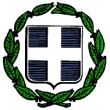 ΕΛΛΗΝΙΚΗ   ΔΗΜΟΚΡΑΤΙΑΥΠΟΥΡΓΕΙΟ ΠΑΙΔΕΙΑΣ, ΕΡΕΥΝΑΣ ΚΑΙ ΘΡΗΣΚΕΥΜΑΤΩΝΠΕΡΙΦ/ΚΗ  Δ/ΝΣΗ  Α/ΘΜΙΑΣ &  Β/ΘΜΙΑΣ ΕΚΠ/ΣΗΣ ΑΤΤΙΚΗΣΔΙΕΥΘΥΝΣΗ Π.Ε.  Δ΄ ΑΘΗΝΑΣ                  2ο Δημοτικό Σχολείο Γλυφάδας Γλυφάδα, 6/04/2023Αρ.Πρωτ.:252Γλυφάδα, 6/04/2023Αρ.Πρωτ.:252ΕΛΛΗΝΙΚΗ   ΔΗΜΟΚΡΑΤΙΑΥΠΟΥΡΓΕΙΟ ΠΑΙΔΕΙΑΣ, ΕΡΕΥΝΑΣ ΚΑΙ ΘΡΗΣΚΕΥΜΑΤΩΝΠΕΡΙΦ/ΚΗ  Δ/ΝΣΗ  Α/ΘΜΙΑΣ &  Β/ΘΜΙΑΣ ΕΚΠ/ΣΗΣ ΑΤΤΙΚΗΣΔΙΕΥΘΥΝΣΗ Π.Ε.  Δ΄ ΑΘΗΝΑΣ                  2ο Δημοτικό Σχολείο Γλυφάδας ΕΛΛΗΝΙΚΗ   ΔΗΜΟΚΡΑΤΙΑΥΠΟΥΡΓΕΙΟ ΠΑΙΔΕΙΑΣ, ΕΡΕΥΝΑΣ ΚΑΙ ΘΡΗΣΚΕΥΜΑΤΩΝΠΕΡΙΦ/ΚΗ  Δ/ΝΣΗ  Α/ΘΜΙΑΣ &  Β/ΘΜΙΑΣ ΕΚΠ/ΣΗΣ ΑΤΤΙΚΗΣΔΙΕΥΘΥΝΣΗ Π.Ε.  Δ΄ ΑΘΗΝΑΣ                  2ο Δημοτικό Σχολείο Γλυφάδας ΕΛΛΗΝΙΚΗ   ΔΗΜΟΚΡΑΤΙΑΥΠΟΥΡΓΕΙΟ ΠΑΙΔΕΙΑΣ, ΕΡΕΥΝΑΣ ΚΑΙ ΘΡΗΣΚΕΥΜΑΤΩΝΠΕΡΙΦ/ΚΗ  Δ/ΝΣΗ  Α/ΘΜΙΑΣ &  Β/ΘΜΙΑΣ ΕΚΠ/ΣΗΣ ΑΤΤΙΚΗΣΔΙΕΥΘΥΝΣΗ Π.Ε.  Δ΄ ΑΘΗΝΑΣ                  2ο Δημοτικό Σχολείο Γλυφάδας ΠΡΟΣ:ΓΟΝΕΙΣ ΚΑΙ ΚΗΔΕΜΟΝΕΣ ΤΩΝ ΜΑΘΗΤΩΝ ΤΟΥ ΣΧΟΛΕΙΟΥΚΟΙΝΟΠΟΙΗΣΗ:κ. Κασσέρη Μάριο,Αντιδήμαρχο Παιδείας του Δήμου Γλυφάδας.ΓΟΝΕΙΣ ΚΑΙ ΚΗΔΕΜΟΝΕΣ ΤΩΝ ΜΑΘΗΤΩΝ ΤΟΥ ΣΧΟΛΕΙΟΥΚΟΙΝΟΠΟΙΗΣΗ:κ. Κασσέρη Μάριο,Αντιδήμαρχο Παιδείας του Δήμου Γλυφάδας.ΠΡΟΣ:ΓΟΝΕΙΣ ΚΑΙ ΚΗΔΕΜΟΝΕΣ ΤΩΝ ΜΑΘΗΤΩΝ ΤΟΥ ΣΧΟΛΕΙΟΥΚΟΙΝΟΠΟΙΗΣΗ:κ. Κασσέρη Μάριο,Αντιδήμαρχο Παιδείας του Δήμου Γλυφάδας.ΓΟΝΕΙΣ ΚΑΙ ΚΗΔΕΜΟΝΕΣ ΤΩΝ ΜΑΘΗΤΩΝ ΤΟΥ ΣΧΟΛΕΙΟΥΚΟΙΝΟΠΟΙΗΣΗ:κ. Κασσέρη Μάριο,Αντιδήμαρχο Παιδείας του Δήμου Γλυφάδας.ΘΕΜΑ:«ΔΕΝΔΡΟΦΥΤΕΥΣΗ»